Problem set 8  Equivalence Relations and modular arithmeticI    Let R be a relation on a set S.  What does it mean for R to be reflexive? symmetric?  transitive?   What is an equivalence relation on S?  Explain how an equivalence relation corresponds to a partition on the set S.  What does the term equivalence class mean?Determine which of the three properties “reflexive,” “symmetric,” and “transitive,” apply to each of the following relations on Z, the set of integers. For each relation that is an equivalence relation, describe the equivalence classes. 	a R b  iffa = ba < ba < ba | b|a| = |b|a2 + a = b2 + ba < |b|ab > 0ab  0  a + b > 0   a  b  mod 4 a  b  mod m   (where mN)Do the same as in (A) for the following relations on the set of all people who live in Illinois.   p R q  iffp “is a father of” qp “is a sister of”  qp “is a friend of” qp “is an aunt of” qp “is a descendant of” qp “has the same height” as qp “likes” qp “knows” qp “is married to” qII     Define  a  b mod m  (for m > 0).  Show that this is an equivalence relation on the set of integers, Z.   In the following, assume that a, b, c, d, m are integers and that m > 0.Prove that if a  b mod m, then a + c  b + c mod ma – c  b – c mod mac  bc mod mShow that if  ac  bc mod m (and c is not 0) then it need not follow that a  b.Prove that if d = gcd(c,m) and ac  bc mod m, then a  b mod m/d. Show that as a special case of the above we have:            If c and m are relatively prime and ac  bc mod m, then a  b mod m.  Suppose that a  b mod m and c  d mod m.  Prove that:a + c  b + d    mod m    (addition rule)a – c  b – d    mod m     (subtraction rule)ac  bd    mod m   (multiplication rule)an bn  mod m, for any nN   (exponentiation rule)a/e  b/e  mod m/gcd(m, e)    where e is a positive integer that divides both a and b  (division rule)   Define addition and multiplication in Z4 and in Z5.III   Using modular arithmetic, find the remainder when  2125 is divided by 7.    (12)(29)(408) is divided by 13  71942 is divided is divided by 100  (419)(799) is divided by 5.Restate each of the above as a statement in modular arithmetic.IV  (a)   If it is now 2:00, what time would it be in 12345 hours?(b)   Is 22225555 + 55552222 divisible by 7?V  (a)  Show that there is no integer x satisfying the equation 2x + 1 = 5x – 4(b)  Show that there is no integer x satisfying the equation 18x2 + 39x – 7 = 0   (c)   Show that the system of equations11x – 5y = 79x + 10y = -3has no integer solution..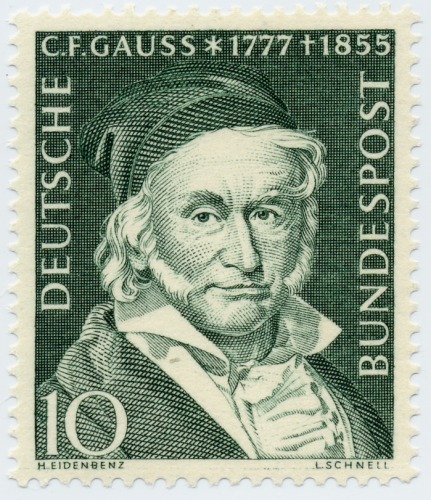 Johann Carl Fredrich Gauss introduced modular arithmetic.Course Home Page              Department Home Page             Loyola Home Page